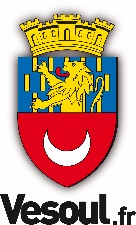 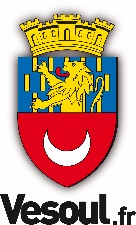 Recrute animateur périscolaireDate du contrat : à pourvoir à compter du 26 avril 2021.Lieux : sites périscolaires de la ville de VesoulType de contrat : contrat d’accroissement à temps partiel (20h30/semaine)Nombre de poste à pourvoir : 1 Candidatures à envoyer au plus tard pour le 16 avril par mail à : formation.recrutement@vesoul.frHoraires de travail : les lundis de 11h30 à 18h30 puis les mardis, jeudis et vendredis de 11h30 à 13h30 et de 16h00 à 18h30. Possibilité de remplacement sur les mercredis et contrat en C.E.E pendant les vacances scolaires.Missions : Participer à l’éveil des enfants par la mise en œuvre de projets d’animation et de démarches pédagogiques,Animer des activités périscolaires variées,Participer au fonctionnement et enrichir la vie de l’équipe d’animation,Informer les parents sur l'organisation de la structure et présenter le programme des activités aux enfants, Veiller à la sécurité des usagers, au respect des locaux et du matériel,Garantir la sécurité morale, physique et affective des enfants et entretenir des relations avec les familles.Diplôme : BAFA, CAP petite enfance, BAFD ou diplôme équivalent obligatoirePlacé sous la responsabilité de la responsable du service péri-extrascolaire